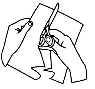 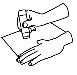 Découpe les étiquettes. 	          Colle - les pour faire deux phrases.1 -     2 -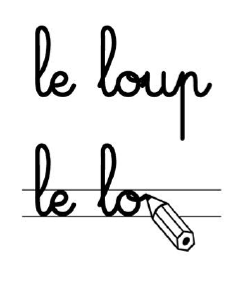 Puis recopie la phrase.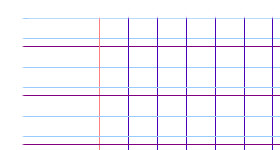 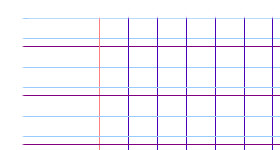 